IL PARLAMENTOIL BICAMERALISMOIl Parlamento èl'unico Organo costituzionale eletto direttamente dalcorpo elettorale.E' formato daCAMERADEI DEPUTATISENATODELLA REPUBBLICALa sua sede è a MONTECITORIO	La sua sede è PALAZZO MADAMA630 deputati	315 senatori (la metà)(12 votati dagli italiani  all'estero)(6 votati dagli italiani  all'estero)+i senatori a vita.Sia i deputati sia i senatori restanoIN CARICA 5 ANNI.Tale periodo si chiama legislatura.A fine legislatura il Presidente della Repubblica deve sciogliere ilParlamento e indire le elezioni per formare le nuove Camere1) elettorato attivo.18 anni	25 anniper votare alla CAMERA	per votare al SENATOLa differenza di età potrebbe portare a maggioranze diverse tra Camera e Senato, ma ciò si è verificato raramente dal 1948 ad oggi.La percentuale dei votanti alle POLITICHE è alta, anche se emerge una crescita degli astenuti e delle schede nulle.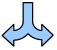 2) elettorato passivo25 anni	40 anniper essere eletto DEPUTATO	per essere eletto SENATOREOltre all'età minima, per poter essere eletto, il candidato deve essereNON TITOLARE DIELEGGIBILE	CARICHE INCOMPATIBILINon deve essere in posizione	Non si possono contemporaneamentedi godere di privilegi (es. sindaci	ricoprire due cariche istituzionalidi città con più di 20.000 abitanti	(una volta eletti si deve optare per una)devono dimettersi per candidarsi), ma dal 2002 non è più vero il contrario.3) Senatori a vitaSono senatori non eletti dai cittadini:ex Presidenti della Repubblicacittadini emeriti nominati dal Presidente della Repubblica4) Bicameralismo perfettoOgni provvedimento del Parlamento deve essere approvatoSIA DALLA CAMERA SIA DAL SENATOconseguenzemaggiore riflessione	rallenta l'attività parlamentareSi sta discutendo la possibilità che Camera e Senato si suddividano le competenze legislative; il Parlamento nel 2005 aveva approvato un'importante revisione della Costituzione che prevedeva una modifica in tal senso, ma l'esitonegativo del referendum l'ha bloccataPer l'elezione del Presidente dellaRepubblica,il Parlamento si riunisce inSEDUTA CONGIUNTA5) Scioglimento anticipato delle Camere.Quando in Parlamento diventaimpossibile formare una maggioranza che sostenga il Governoil Capo dello Stato scioglie il Parlamento senza aspettare la fine della legislatura.L'instabilità politica ha favorito dal 1972 al 1996 venissero sempre indetteELEZIONI ANTICIPATEDEPUTATI E SENATORI1) Garanzie parlamentari (le Guarentigie)INSINDACABILITA'DELLE OPINIONII Parlamentari non possono essere  perseguiti  per le opinioni e il voto espresso nell'esercizio delle funzioni (non solo all'interno del Parlamento)IMMUNITA'PARLAMENTARESenza l'autorizzazione della rispettiva Camera(Camera o Senato) nessun deputato o senatore può essere:1) sottoposto a perquisizione  personale o domiciliare2) arrestato a meno che si tratti di sentenza definitiva o sia stato coltoin flagrante (in questo secondo caso occorre l'autorizzazione delParlamento per tenerlo in prigione).Dal 1993 occorre anche l'autorizzazione del  Parlamento per le intercettazioni telefoniche.RINUNCIA ALL'IMMUNITA' PARLAMENTAREsignifica  che il parlamentare inquisito invita la Camera a cui appartiene a rilasciare  l'autorizzazione. Non è una rinuncia del singolo.DIVIETODEL MANDATO IMPERATIVOUna volta eletto, il parlamentare può agire liberamente e i suoi elettori NON POSSONO OBBLIGARLO a prendere determinate decisioni.L'unica sanzione è la non rielezione.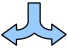 INDENNITA'PARLAMENTARELo Statuto Albertino considerava onorifica la carica di parlamentare, mentre la Costituzione  prevede un'indennità.conseguenzeCON l'indennità	SENZA indennitàsi rischia di trasformare	i soggetti politici menola politica in una	abbienti non potrebberoprofessione (quindi	permettersi di candidarsipossibili  legami con il potere  economico)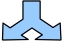 COME FUNZIONA IL PARLAMENTOLa maggioranza può essereASSOLUTAmetà + 1 degli aventi diritto al voto (in relazione al numero dei deputati o dei senatori eletti)SEMPLICE	QUALIFICATAmetà + 1 dei votanti	un numero superiore(in base alle presenze)	alla maggioranzaRELATIVAil più alto numero raggiunto, anche se inferiore alla maggioranza semplice1. I regolamenti parlamentariOgni Camera adotta il proprio regolamento che vede essere approvato a maggioranza assoluta, per tutelare le minoranze.Stabilisce le norme che disciplinano la vita delle Camere2. I Presidenti delle CamerePresidenteDella Camera	Del SenatoDeputato eletto dai deputati	Senatore eletto dai SenatoriRappresenta la Camera all'esterno	Dirige i lavori di PALAZZO MADAMADirige i lavori di MONTECITORIOIn casi particolari, supplisce il Presidente della Repubblica3. Presunzione e verifica del numero legaleLe sedute sono pubbliche, salvo casi particolari. La trasparenza dei lavori è garantita da siti internet, aggiornati e approfonditi.Per la validità delle sedute è richiesta la maggioranza assoluta, che si presume sia raggiunta, senza effettuare alcuna verifica. Se però un gruppo parlamentare chiede la verifica, il Presidente (della Camera o del Senato) deve verificare l'esistenza del numero legale, diversamente interrompe la seduta.4. Voto segreto e voto paleseIn Parlamento si può votare a SCRUTINIOPALESE	SEGRETO(Permette all'opinione	(Tutela la libertà di votopubblica di conoscere il	dei parlamentari; si rischiacomportamento dei	però il fenomeno deiparlamentari)“franchi tiratori”, per cui i parlamentari possono anche votare contro le direttive del proprio partito)è ammesso SOLOper votazioni riguardanti:a) singoli parlamentari;b) modifiche al regolamento;c) il diritto di famiglia;d) i diritti di libertà;e) leggi ordinarie relative aOrgani Costituzionali;f) leggi elettorali;g) commissioni d'inchiesta.5. I  Gruppi ParlamentariI parlamentari devono essere iscriversi ad un gruppo parlamentare. All'inizio della legislatura normalmente si iscrivono al gruppo corrispondente al partito in cui sono stati eletti. E' tuttavia possibile che, in corso di legislatura, per divergenze, un parlamentare cambi gruppo di appartenenza.6. Le commissioni parlamentariContribuiscono a snellire il lavoro parlamentare e svolgono un ruolo essenziale nel procedimento di approvazione delle leggi. Ogni Commissione è composta da circa una ventina di parlamentari e tratta di un argomento specifico (es. salute, difesa, istruzione ecc.)SonoALLA CAMERA	14	AL SENATOI SISTEMI ELETTORALIStabiliscono le regole da utilizzare per trasformare i voti degli elettori in seggi parlamentari.Negli Stati Democratici si utilizzanoSISTEMA MAGGIORITARIO	SISTEMA PROPORZIONALEUn sistema elettorale deve rispondere a due esigenze fondamentali, inconciliabili tra loro:dalle elezioni deve uscire un Parlamento in grado di permettere lacreazione di un Governo stabile (è soddisfatta dal sistema maggioritario).il Parlamento deve riprodurre il più fedelmente possibile gliorientamenti espressi dagli elettori (è soddisfatta dal sistema proporzionale).1. Sistema maggioritario uninominaleInnanzitutto il Territorio Nazionale è suddiviso inCOLLEGI ELETTORALI1. porzione di territorio, composto da un certo numero di elettori, in cuivengono eletti i parlamentari2. il numero dei collegi deve essere pari al numero dei parlamentari daeleggere3. il ogni collegio viene eletto il candidato che ottiene la maggioranzarelativa.Il sistema maggioritario uninominale RIDUCE il numero dei Partiti, perché in ogni collegio il partito si presenta solo se ha candidati che possono avere “qualche chance”; agli altri gruppi invece si uniscono e presentano un candidato comune.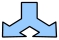 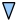 conseguenzePOSITIVAParlamento con pochi partitiGovernoformato  da un solo gruppoNon sono necessarie le “coalizioni”(Governi formati da più partiti).E' il sistema elettorale tipico della Gran Bretagna.NEGATIVEnon sono rappresentati in Parlamento i cittadini di quel collegio il cui candidato non riesce ad ottenere il seggio. (Lo scarto di un voto tra candidati è già sufficienteper non essere eletti.)Per non disperdere i voti la tendenza	dell'elettoratosarà quella di privilegiare i partiti maggiori, quindinon sono tutelati i partiti piccoliSistema maggioritario a doppio turno con ballottaggioutilizzato in Italia per eleggere i Sindaci dei Comuni maggiori.Viene eletto Sindaco chiAl primo turnoAl secondo turno(ballottaggio)ottiene la maggioranzaASSOLUTA	RELATIVA2.Sistema proporzionaleOgni partito ottiene in Parlamento unnumero di seggi proporzionale ai voti ottenuti a livello nazionale.(in effetti una parte dei voti viene dispersa e riassegnata coi “resti”).conseguenzePOSITIVE	NEGATIVAi cittadini hanno lo stesso “peso”	Governo rappresentatoperché sono sono comunque	da molti partitirappresentati in Parlamento tutelati anche i partiti piccoliDifficoltà a creare Governi stabiliSistema proporzionale con sbarramento.Si colloca in una posizione intermedia tra il maggioritario e il proporzionale.I seggi vengono distribuiti secondo il sistema proporzionale, ma entrano inParlamento solo i partiti che ottengono almeno il 5% dei voti.E' tipico della Germania.ELEZIONI DEI PARLAMENTARIIl sistema elettorale in Italia non è regolato dalla Costituzione,ma da leggi ordinariedal 1919 al 1992le elezioni politiche si svolgevano con il sistemaPROPORZIONALEdal 1993  al 2001si è utilizzato il sistemaMAGGIORITARIO CORRETTO(75% dei parlamentari con il sistemamaggioritario uninominale)(25%  dei parlamentari con il sistemaproporzionale)Questo sistema elettorale non ha però dato gli esiti sperati (stabilità di Governo)dal 2006 al 2017Si utilizza un sistema elettoralePROPORZIONALE CON PREMIODI MAGGIORANZA	Dal 2017 (legge 3.11.2017, n. 165) sistema elettorale ALLA CAMERA.Alla Camera dei Deputati vengono eletti 386 deputati con sistema plutrinominale (proporzionale), con l’aggiunta di altri 12 riservati alla circoscruizione Estero,232 vengono eletti con Sistema uninominale (maggioritario) (1 per la vaLLE D’Aosta e 6			per il Trentino Alto-Adige).Sistema elettorale al Senato Al Senato vengono eletti 116 senatori (109 + 1 per la valle d’Aosta e 6 per il Trentino Alto-Adige) con sistema maggioritario uninominale, 193 con Sistema proporzionale (+ 6 per la circosrizione Estero)2. Capo unico della coalizione.e' la persona che rappresenta la coalizione, ma non influenza il Presidente della Repubblica nella scelta del Presidente del Consiglio.ListiniNei collegi plurinominali bisogna ogni lista pressenta dei listini che presentanoda un minimo di 2 a un massimo di 4 nomi. I listini sono bloiccati quindi non è ammessa la preferenza. Un candidato può presentarsi fino ad un massimo di 5 collegi plurinomiali, ma in un solo uninomiale. La presentazione alle 5 plurinominali e all’unico uninomilae può essere anche cumulative. Nei listini è prevista l’alternanza di genere (uomo-donna). Nessuno dei due sessi può essere rapprsentato per più del 60% né può essere capolista per la medesima quota.Soglie di sbarramento La soglia di sbarramento per l’ingresso in Parlamento (quindi sia camera che Senato) è del 3% dei voti validi per le singole liste. Mentre le coalizioni devono superare il 10%, purché almeno una abbia supoerato il 3% a livello nazionale o il 20% in una Regione. Al Senato, per il quale si vota su base regionale,  sono ammesse le liste che in una sola regione superano il 20% dei voti.Sempre al Senato, nelle Rergioni ad autonomia speciale, a tutela delle minoranze linguistiche possono essere elketti due candidate.I voti dei partiti non coalizzatoi che non superano l’1% vanno dispersi.I voti dei partiti, facenti parte di coalizioni, che superano l’1%, ma non il 3% sono ripartiti tra glia ltri partiti della coalizione che hannio superato la soglia del 3%.LA FUNZIONE LEGISLATIVA DEL PARLAMENTOIl parlamento esercita	3   funzioniREVISIONE COSTITUZIONALESolo il Parlamento può modificarela Costituzione con l'approvazione diLEGGI COSTITUZIONALIFUNZIONE DI CONTROLLO EDI INDIRIZZO POLITICOFUNZIONE LEGISLATIVAIl Governo a 10 giorni dalla nomina	è la funzione più importantedeve presentarsi in Parlamento	e si espleta attraversoper ottenere la fiducia.l'emanazione diLEGGI ORDINARIESFIDUCIApuò essere richiesta in qualunque momento su richiesta di 1/10 dei deputati o dei senatori1.  legge ordinariaSINO AL 2001   Il Parlamento poteva legiferare su QUALSIASIMATERIADAL 2001Con la riforma costituzionale del 2001 il Parlamento ha la riserva esclusiva rispetto a1. politica estera2. immigrazione3. difesa4. moneta e sistema tributario5. leggi elettorali6. ordine pubblico e sicurezza7. cittadinanza8. giustizia9. previdenza10.tutela dell'ambienteSu tutti gli altri temi la competenza è passata alleREGIONI2. legge incostituzionaleLe leggi ordinarieNON POSSONOessere in contrasto con la Costituzione.La CORTE COSTITUZIONALE procede al suo annullamento,ma sino ad allora la legge è in vigore3. procedimento legislativoOccorrono quattro fasi per la formazione della legge1. INIZIATIVA2. APPROVAZIONE3. PROMULGAZIONE4. PUBBLICAZIONE ED ENTRATA IN VIGOREINIZIATIVAPresentata attraverso un progetto di legge, redatto in articoli da:GOVERNO (Consiglio dei Ministri e non singolo ministro)che presenta un disegno di legge. poiché il Governo gode dell'appoggio della maggioranza è probabile che il disegno venga approvato, ma non è certo.Cause:	assenteismo dei parlamentari della maggioranza	ostruzionismo dell'opposizione	contrasti interni alla stessa coalizione proponentePARLAMENTO(uno o più parlamentari)possono presentare una proposta di legge. Le iniziative in tal senso sono numerose, ma solo una piccola parte si trasforma in legge, perché provengono soprattutto dall'opposizione.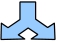 INIZIATIVA POPOLARE(raccolta di 50.000 firme)E' una caso di democrazia diretta (il cittadino si rapporta al Parlamento, senza che i partiti siano intermediari). Il Parlamento ha l'obbligo di deliberare su tutte le iniziative di iniziativa popolare, ma nessuna proposta è mai stata trasformata in leggeINIZIATIVA REGIONALE E DEL CNELE' una possibilità prevista dalla Costituzione, ma poco utilizzata.APPROVAZIONEIl Presidente della Camera che presenta il disegno di leggepuò decidere di adottare il procedimentoNORMALE	SPECIALEesame	Attenuare i lunghi tempida parte della  commissione	legislativi determinati dalparlamentare referente in	fenomeno “navetta”-materia (può essere modificato)La commissione parlamentare di riferimentodiscussione	esaminain aula con votazione degli	discuteemendamenti (proposte di	approva la leggecorrezione degli articoli di legge)approvazioneAnche in questo casoalla Camera, il testo passa	l'approvazione deve essereal Senato e segue lo stesso iter.	congiunta tra le CommissioniLa legge è approvata quando	parlamentari delle duesia la Camera sia il Senato	Camere.hanno approvato lo stesso testo. Se il Senato NON APPROVA la legge fa la “navetta” tra i due rami del Parlamento.Il procedimento normale	La Costituzione prevede chedeve sempre essere	sia possibile tornare allaadottato per	procedura normale sudisegni di legge in materia	richiestacostituzionale ed	- del Governoelettorale	- 1/10 dei membri di unadi delegazione legislativa	Cameraautorizzazione a ratificare	- 1/5 dei membri dellatrattati internazionali	Commissioneapprovazione di bilanci econsuntiviPROMULGAZIONEE' la dichiarazione formale con cui il Presidente della Repubblicaattesta l'approvazione della legge da parte delle CamereLa promulgazione deve avvenire entro un mese dall'approvazione della legge da parte del parlamento.Se il Presidente ravvisa delle irregolarità formali, può rinviare alle Camere la legge, con un messaggio in cui spiega i motivi del rinvio.Per evitare che il Presidente della Repubblica possa esercitare il potere di veto (lo stesso che aveva il Re nello Statuto Albertino) condizionando così il potere del parlamento, è previsto che il Presidente può rifiutare la promulgazione una volta sola. Non è però mai successo che il parlamento non tenesse conto delle indicazioni del Presidente.PUBBLICAZIONE EENTRATA IN VIGORELa legge deve essere pubblicata sulla GAZZETTA UFFICIALE ed entra in vigoredi regola il 15° giorno successivo alla pubblicazione.Durante la vacatio legis (assenza temporanea della legge) la legge esiste, ma non produce effetti giuridici.